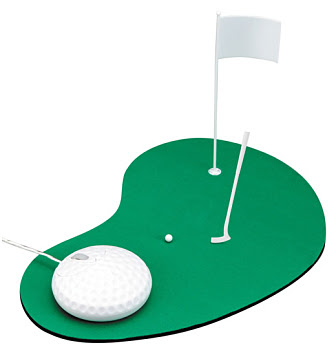 NameAddressPhoneEmailHdcap